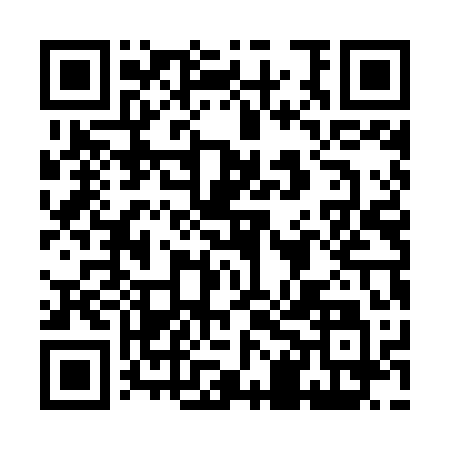 Prayer times for Talpukuria, BangladeshMon 1 Apr 2024 - Tue 30 Apr 2024High Latitude Method: NonePrayer Calculation Method: University of Islamic SciencesAsar Calculation Method: ShafiPrayer times provided by https://www.salahtimes.comDateDayFajrSunriseDhuhrAsrMaghribIsha1Mon4:405:5712:093:386:227:392Tue4:395:5612:093:376:227:393Wed4:385:5512:093:376:237:404Thu4:375:5412:083:376:237:415Fri4:365:5312:083:376:247:416Sat4:355:5212:083:376:247:427Sun4:345:5112:083:366:257:428Mon4:325:5012:073:366:257:439Tue4:315:4912:073:366:257:4310Wed4:305:4812:073:366:267:4411Thu4:295:4712:073:366:267:4512Fri4:285:4612:063:356:277:4513Sat4:275:4512:063:356:277:4614Sun4:265:4412:063:356:287:4615Mon4:255:4312:063:356:287:4716Tue4:245:4212:053:346:297:4817Wed4:225:4112:053:346:297:4818Thu4:215:4112:053:346:297:4919Fri4:205:4012:053:346:307:4920Sat4:195:3912:043:336:307:5021Sun4:185:3812:043:336:317:5122Mon4:175:3712:043:336:317:5123Tue4:165:3612:043:336:327:5224Wed4:155:3512:043:326:327:5325Thu4:145:3512:033:326:337:5326Fri4:135:3412:033:326:337:5427Sat4:125:3312:033:326:347:5528Sun4:115:3212:033:316:347:5529Mon4:105:3112:033:316:357:5630Tue4:095:3112:033:316:357:57